INCUBATION CENTRE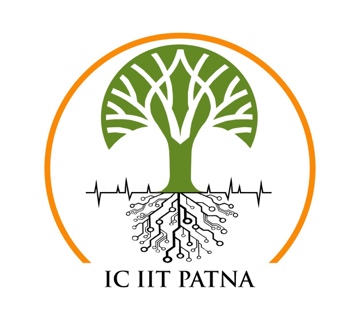 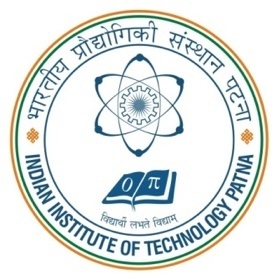 INDIAN INSTITUTE OF TECHNOLOGY, PATNAAmhara, Bihta, Patna - 801106Advt. Ref: ICIITP/Rect/2024/01  Dt. 21.02.2024FORMAT OF APPLICATION Post Applied: _______________________________________________________Candidate’s Name: __________________________________________________Date of Birth: ________________Age as on last date of submission: ____________  Gender:______________                Marital Status: _____________Father’s Name: ____________________________________  Nationality:_____________________Present Address: ________________________________________________________________________________________________________________________________________________________________Permanent Address: ________________________________________________________________________________________________________________________________________________________________Phone No: _______________________________ Email: __________________________________PAN No.:_________________________		Educational Qualification: Starting from class 10.Work Experience:Relevant Experience: ___________		Overall Experience: ____________Skill Set and Area of expertise:Note: This is mandatory to fill up this application. Applicant may enclose his/her resume along with it. Declaration:I hereby declare that the details furnished above are true and correct to the best of my knowledge.Date:Place:										Signature of applicantBoard/ UniversityExam PassedSubjects TakenYear of PassingMarks ObtainedPercentage/ DivisionSr. No.Name of OrganizationWork  PeriodWork  PeriodTotal work period Total work period Role/DesignationSr. No.Name of OrganizationFrom DateTo DateYearsMonthsRole/Designation12345